Муниципальное бюджетное общеобразовательное учреждение«Средняя общеобразовательная школа № 11»ПРИКАЗ31.08.2021г.									                      № 349Об утверждении мест храненияматериальных носителей персональных данныхВ целях обеспечения режима конфиденциальности при работе с материальными носителями персональных данных в МБОУ «СОШ №11» и в соответствии с требованиями Положения об особенностях обработки персональных данных субъектов, осуществляемой без использования средств автоматизации, утвержденного постановлением Правительства РФ от 15 сентября . N 687 приказываю:1. Утвердить следующие места хранения материальных носителей персональных данных и назначить ответственными за обеспечение сохранности материальных носителей следующих лиц:2. Хранить материальные носители персональных данных только в утвержденных местах.3. Ознакомить под роспись лиц, ответственных за обеспечение сохранности материальных носителей персональных данных, с Положением об особенностях обработки персональных данных, осуществляемой без использования средств автоматизации, утверждённым постановлением Правительства РФ от 15 сентября . N 687.4. Создать комиссию по уничтожению информации о персональных данных в составе:- председатель - Богданова Н.В., заместитель директора;- член комиссии - Рышкова Г.Г., секретарь учебной части;- член комиссии - Зацаренская Л.А., методист.5. Утвердить форму Акта об уничтожении информации о персональных данных, подлежащих уничтожению (приложение 1).6. Контроль за исполнением настоящего приказа возложить на заместителя директора Богданову Н.В.Директор школы                               Е.П.Дзюба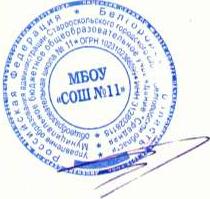 Ознакомлены:Н.В. БогдановаЛ.А. ЗацаренскаяГ.Г. РышковаПриложение 1 к приказу МБОУ «СОШ №11» от 31.08.2021г. №349АКТ об уничтожении персональных данных                                                                                                                               дата_________________Комиссия в составе председателя –__________________________________, членов комиссии –_________________________________________________________________________________, созданная на основании приказа МБОУ «СОШ №11» от__________________№ _____, составила акт о том, что информация, зафиксированная на перечисленных в нем носителях информации (электронных, бумажных), подлежат уничтожению.Всего подлежит уничтожению: 1 (Один) носитель(ей).
Правильность произведенных записей в акте проверена. Носители персональных данных полностью уничтожены.N
п/пКатегория персональных данныхМесто храненияОтветственное лицо 1.Бумажные носители персональных данныхсейфРышкова Г.Г., секретарь учебной части2.Электронные носители персональных данныхжесткий дискЗацаренская Л.А., методистУчетный номер материального носителя, номер дела и т. д.Причина уничтожения носителя информации; стирания/обезличивания информацииТип носителя информацииПроизводимая операция (стирание, уничтожение, обезличивание)Дата123451Носитель носит устаревшую информациюНастоящий акт составил:Настоящий акт составил:Настоящий акт составил:Настоящий акт составил:Настоящий акт составил:(должность)________________дата(подпись)(расшифровка 
подписи)Содержание акта подтверждаем личными подписями:Содержание акта подтверждаем личными подписями:Содержание акта подтверждаем личными подписями:Содержание акта подтверждаем личными подписями:Содержание акта подтверждаем личными подписями:(должность)
(подпись)(расшифровка 
подписи)(должность)
(подпись)(расшифровка 
подписи)